Новости Всероссийской олимпиады школьниковШкольный этап Всероссийской Олимпиады школьников по литературе  (5-11 классы)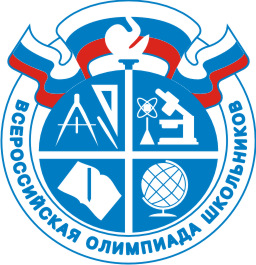 05.10.2016 года в 12.40 состоялся школьный этап Всероссийской  Олимпиады школьников по литературе среди учащихся 5-11 классов. Общее количество участников составило 93 человека. Самое многочисленное участие среди 9-х классов. Благодарим всех учащихся, учителей-организаторов и членов жюри. Поздравляем победителей и призеров!!!5 класс1.Терзи Николай – победитель2.Карапетян Нарине – призер3. Алфеева Веста – призер4.Липатов Михаил – призер5.Якуткин Александр – призер6.Черная Екатерина – призер7.Рогалева Анастасия - призер6 класс1.Безбородова Валерия – победитель2.Браилова Елена – призер3.Эндрих Алена – призер4.Георгиади Анна – призер7 класс1.Довгая Юлия - победитель2.Садовникова Ольга - призер3.Добровольский Дмитрий – призер8 класс1.Русакова Софья – победитель2.Ким Элина – призер3.Оганезова Лия – призер9 класс1.Адамчевская Кристина – победитель2.Петрова Ангелина – призер3.Титова Анна – призер4.Овакимян Диана – призер5.Илчишина Изабэлла - призер6.Дугина Любовь- призер7.Грекова Татьяна – призер8.Цейзер Карина - призер10 класс1.Безрукавников Иван – победитель2.Ивашина Екатерина - призер3. Чурсина Валерия - призер4.Гришко Диана - призер11 класс1.Татаринцева Мария – победитель2.Вахняк Наталья - призер3.Захарчева Аделина - призер